CREATING YOUR JDAI	WORKPLAN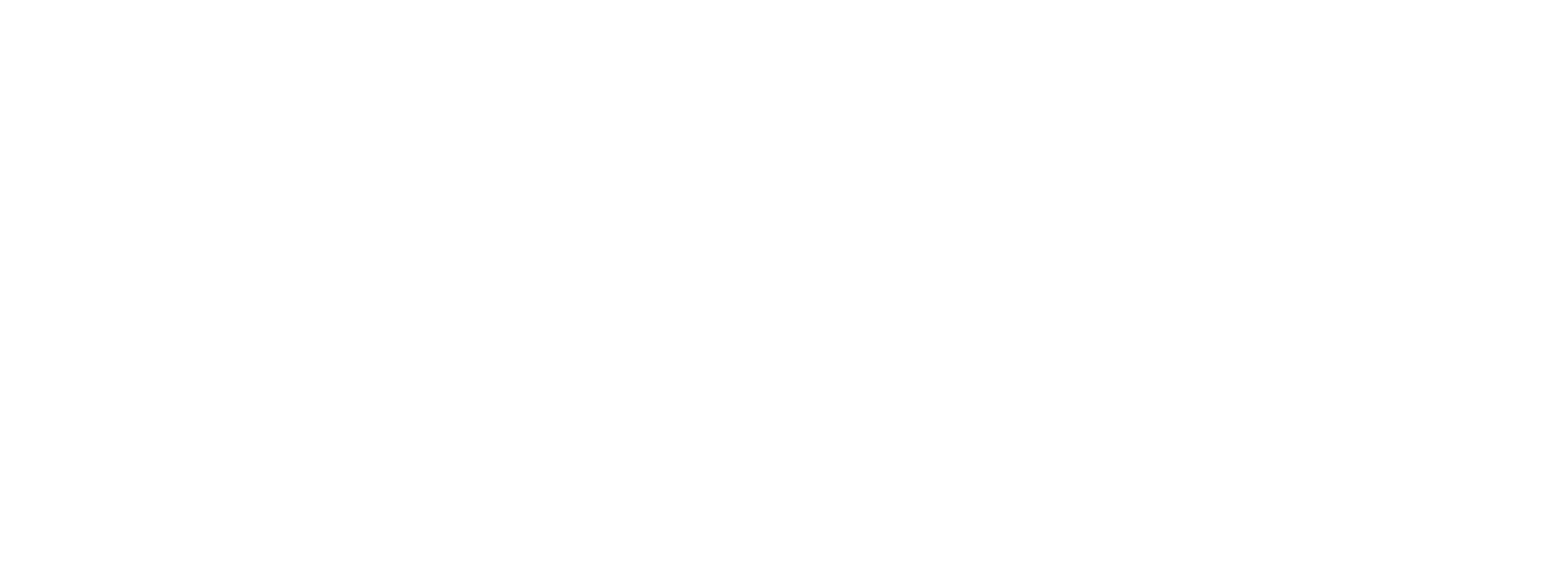 Khemenec Pantin, MSW, MS Khemenec.a.pantin@state.ma.us JDAI Detention Reform SpecialistA small body of determined spirits fired by an unquenchable faith in their mission can alter the course of history.Mahatma GandhiFOUNDATIONOverviewSMART Goals and ObjectivesAccountabilityDeadlineOVERVIEWSummer 2016 Strengthen local capacity Fall 2016Developing goals and objectivesWinter 2017- Spring 2017Governance Approval of Plan Spring - Summer 2017 Putting Plan into ActionFall – Winter 2017Assessment and ReviewOVERVIEW: GETTING STARTEDEach JDAI committee will create a workplan for Governance review and approval Your work plan will only be successful if:Your committee is clear on its charge: what are you supposed to accomplish?Your members are committed: is everyone able to dedicate time to the work plan between meetings?Will participation be consistent?Your committee can make decisions: are members empowered to determine next steps and take action?Does your committee has consistent leadership and staff support?SMART GOALS & OBJECTIVESSpecificMeasurableAttainable/Agreed toRealisticTime-BoundOVERVIEW: WORKPLANTABLE TALKUse the examples below, or select a goal and objectives from your own workplan, and make them SMARTWhat are the needs or gaps that your committee wants to address that connects to the JDAI strategic goals?What are some factors that could impact JDAI work in 2016-2017?Consider (local): What may locally impact JDAI (state): What may have a statewide impact?Once you know what you want to accomplish, you need to determine how you will meet your goals.Use successful past approachesLook to the JDAI network for examplesLook to JDAI staff for guidanceApply evidence-based practicesTalk to key stakeholders and community membersAlways know your next step and your next due date!What gets measured is what gets doneProgress must be tracked on your workplan, metrics guide your goals andobjectives.Partners/committee members must know what is expected of them and their defined responsibilitiesAnticipate communicating the status of your workplan to your JDAI committee and to the Governance committeeA timeline for reviewing the workplan needs to be established along with early successesRevisit your goals and objectives from the last activity.	What metric(s) can you use to measure your progress?Process metrics: has the objective or activity been completed?Outcome metrics: has the objective or activity achieved the desired result?Outcome metrics: has the objective or activity had any unintended consequences (e.g. net widening, increasing disparity)?Outcome metrics: Are youth or families better off based upon our activities? Is the community safe?How can you encourage committee members to make progress?Role PowerRespect PowerRhetoric PowerResource PowerRelationship PowerReason PowerAmidst competing priorities, what motivates partners to advance the JDAI agenda?Discuss a challenge facing your own committee perhaps based on the current set goals?Based on the ideas of motivation and influence, If you are a committee member,what strategies can you use to get the work back on track?What can you do to encourage your colleagues to participate, or to better balance the workload?If you are a committee member, what strategies have you used?We want to consolidate our efforts to two to three goals for this cycle. When considering the committees goals, does your draft workplan match the needs your local committee wants to address, and the resources that you have available?What data supports your goals?Are your goals and objectives SMART?How do the goals connect to the larger strategic goals?Have individuals taken responsibility for moving each objective forward?When and how will you check in on progress?How can JDAI staff best support your local efforts?Does your goal advance one or more of the strategic goals for Massachusetts?DEADLINE FOR PRESENTING PLANS: NOVEMBER 9th, 2016REVIEW AND PRESENTATION OF PLANS: DECEMBER 9th, 2016Goal 2: Reduce the length of stay of youth in detentionGoal 2: Reduce the length of stay of youth in detentionGoal 2: Reduce the length of stay of youth in detentionGoal 2: Reduce the length of stay of youth in detentionGoal 2: Reduce the length of stay of youth in detentionGoal 3: Reduce ethnic and racial disparity for youth in the juvenile justice systemGoal 3: Reduce ethnic and racial disparity for youth in the juvenile justice systemGoal 3: Reduce ethnic and racial disparity for youth in the juvenile justice systemGoal 3: Reduce ethnic and racial disparity for youth in the juvenile justice systemGoal 3: Reduce ethnic and racial disparity for youth in the juvenile justice systemGoal 4: Replicate JDAI with fidelity at the local levelGoal 4: Replicate JDAI with fidelity at the local levelGoal 4: Replicate JDAI with fidelity at the local levelGoal 4: Replicate JDAI with fidelity at the local levelGoal 4: Replicate JDAI with fidelity at the local levelGoalObjectivesActivitiesAgenciesInvolved/PartnersTimeframeProvide JDAI 101 TrainingBuild a training cohortProvide trainingRecruit trainersProvide trainingSchedule trainingsDeliver trainingsTraining committeeTBDOngoingEngage counties in dialogue about race.Hold dialogues in each countyDevelop plan to reduce disparitiesSchedule dialoguesFacilitate discussionHold planningmeetingsWrite plansRED committeeSpring 2017